รายงานการประชุมสภาองค์การบริหารส่วนตำบลกวางโจนสมัยวิสามัญที่ ๑/๒๕๖๕ ครั้งที่ ๒ประจำปี ๒๕๖๕วันพฤหัสบดี ที่ ๗ เดือนเมษายน พ.ศ.๒๕๖๕เรื่อง พิจารณาจ่ายขาดเงินสะสมประจำปี ๒๕๖๕ เรื่อง พิจารณาเปลี่ยนแปลงคำชี้แจง (กองช่าง)ณ ห้องประชุมสภาองค์การบริหารส่วนตำบลกวางโจนอำเภอภูเขียว จังหวัดชัยภูมิ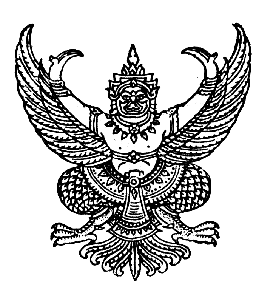 ที่ ชย ๗๑๔๐๑/ว                                  	                    กิจการสภาองค์การบริหารส่วนตำบลกวางโจน                                                                                   ตำบลกวางโจน  อำเภอภูเขียว                                                    จังหวัดชัยภูมิ  ๓๖๑๑๐            ๓๑  มีนาคม  ๒๕๖๕เรื่อง  ขอเชิญประชุมสภาองค์การบริหารส่วนตำบลกวางโจน  สมัยวิสามัญ  สมัยที่ ๑/๒๕๖๕  ครั้งที่ ๒ เรียน  สมาชิกสภาองค์การบริหารส่วนตำบลกวางโจน / ผู้บริหารองค์การบริหารส่วนตำบลกวางโจน สิ่งที่ส่งมาด้วย    ๑.ระเบียบวาระการประชุม					จำนวน     ๑     ฉบับ		๒.ประกาศกำหนดจำนวนสมัยประชุมสามัญ			จำนวน	    ๑	ฉบับ		๓.ประกาศอำเภอภูเขียว						จำนวน	    ๑	ฉบับ			๔.เอกสารพิจารณาจ่ายขาดเงินสะสม				จำนวน	    ๑     ชุด		๕.แบบ ปร.๔ ปร.๕						จำนวน	    ๑  	 ชุด		๖.เอกสารเปลี่ยนแปลงคำชี้แจง					จำนวน	    ๑  	 ชุด		ด้วยองค์การบริหารส่วนตำบลกวางโจน มีความจำเป็นต้องเปิดประชุมสภาองค์การบริหารส่วนตำบล เพื่อพิจารณาจ่ายขาดเงินสะสม เพื่อแก้ไขปัญหาความเดือดร้อนของประชาชน ตามภารกิจหน้าที่  ที่ต้องขอมติ ที่ประชุมสภาองค์การบริหารส่วนตำบล  ให้การปฏิบัติเป็นไปตามกฎหมาย  และ สามารถปฏิบัติหน้าที่และภารกิจเป็นไปด้วยความเรียบร้อย นั้น 		ในการนี้ องค์การบริหารส่วนตำบลกวางโจน จึงเรียนท่านเข้าร่วมประชุมสภา ในวันพฤหัสบดี  ที่ ๗  เมษายน  ๒๕๖๕  เวลา ๐๙.๐๐ น. ณ  ห้องประชุมสภาองค์การบริหารส่วนตำบลกวางโจน 		จึงเรียนมาเพื่อโปรดพิจารณาเข้าร่วมต่อไป						     ขอแสดงความนับถือ    ประยงค์  ประชามอญ						 (นายประยงค์  ประชามอญ)                                              ประธานสภาองค์การบริหารส่วนตำบลกวางโจน-กิจการสภาโทร. ๐-๔๔๐๕๖๐๓๑-๒ “กำเนิดแม่น้ำชี  สดุดีพญาแลผู้กล้า  ปรางค์กู่เป็นสง่า  ล้ำค่าพระธาตุชัยภูมิสมบูรณ์ป่าเขาสรรพสัตว์  เด่นชัดลายผ้าไหม  ดอกกระเจียวงามลือไกล  อารยธรรมไทยทวารวดี”ระเบียบวาระการประชุมสภาองค์การบริหารส่วนตำบลกวางโจนสมัยวิสามัญ สมัยที่ ๑/๒๕๖๕  ครั้งที่  ๒  ณ ห้องประชุมสภาองค์การบริหารส่วนตำบลกวางโจนวันพฤหัสบดี  ที่  ๗  เดือนเมษายน  พ.ศ. ๒๕๖๕*******************ระเบียบวาระที่  ๑  	เรื่อง  ประธานแจ้งให้ที่ประชุมทราบ๑................................................................................................๒................................................................................................๓................................................................................................ระเบียบวาระที่  ๒	เรื่อง  รับรองรายงานการประชุมครั้งที่แล้ว				........................................................................................................	ระเบียบวาระที่  ๓	เรื่อง  กระทู้............................................................................................................ระเบียบวาระที่  ๔	เรื่อง  เรื่องแจ้งเพื่อทราบ				.......................................................................................................ระเบียบวาระที่  ๕	เรื่อง  เสนอเพื่อพิจารณา/เพื่อทราบ๕.๑ เรื่องเสนอเพื่อพิจารณา๕.๑.๑ เรื่องพิจารณาจ่ายขาดเงินสะสม เพื่อแก้ไขปัญหาความเดือดร้อน          ของประชาชน ๕.๑.๒ เรื่องเปลี่ยนแปลงคำชี้แจง (กองช่าง)ระเบียบวาระที่  ๖	เรื่อง  อื่นๆ (ถ้ามี)				๑. ...................................................................................................๒. ...................................................................................................ฯลฯรายงานการประชุมสภาองค์การบริหารส่วนตำบลกวางโจนสมัย วิสามัญ สมัยที่ ๑/๒๕๖๕ ครั้งที่ ๒วันพฤหัสบดี ที่ ๗ เดือนเมษายน พ.ศ. ๒๕๖๕ณ ห้องประชุมสภาองค์การบริหารส่วนตำบลกวางโจน……………………………………………………………..เรื่อง พิจารณาจ่ายขาดเงินสะสม เพื่อแก้ไขปัญหาความเดือดร้อนของประชาชนเรื่อง พิจารณาเปลี่ยนแปลงคำชี้แจง (กองช่าง)ผู้มาประชุมผู้ไม่มาประชุมผู้เข้าร่วมประชุมเริ่มประชุม  เวลา 09.00 น.		-เมื่อสมาชิกสภาองค์การบริหารส่วนตำบลกวางโจน มาพร้อมกันแล้วและครบองค์ประชุมพร้อมทั้งได้เวลากำหนดการ นายชลอ  บุญเพ็ง เลขานุการสภาฯ ให้สัญญาณเรียกสมาชิกสภาฯ เข้าห้องประชุมพร้อมทั้งกล่าวเชิญ นายประยงค์  ประชามอญ  ประธานสภาองค์การบริหารส่วนตำบลกวางโจน จุดธูปเทียนบูชาพระรัตนตรัย และได้ทำหน้าที่ประธานในที่ประชุมตามระเบียบวาระต่อไประเบียบวาระที่ ๑ เรื่อง ประธานแจ้งให้ที่ประชุมทราบ	นายประยงค์  ประชามอญ	 ประธานสภา อบต.กวางโจน    		-กล่าวเปิดประชุมสภาองค์การบริหารส่วนตำบลกวางโจน สมัยวิสามัญ สมัยที่1/256๕ ครั้งที่ ๒ วันพฤหัสบดี ที่ ๗ เดือนเมษายน พ.ศ. 256๕ ระเบียบวาระที่ ๒ เรื่อง รับรองรายงานการประชุมครั้งที่แล้ว	นายประยงค์  ประชามอญ		ประธานสภา อบต.			-ประธานสภา อบต.กวางโจนบริหารส่วนตำบลกวางโจน ตามสำเนารายงานการประชุมสมัยวิสามัญ สมัยที่ ๑/๒๕๖๕ ครั้งที่ ๑ เมื่อวันพฤหัสบดีที่ ๓๑ เดือนมีนาคม พ.ศ. 256๕ ที่ได้ส่งให้สมาชิกทุกท่าน ขอให้ตรวจสอบข้อความในรายงานการประชุมว่าถูกต้องหรือไม่เพื่อจะได้แก้ไขรายงานการประชุมให้ถูกต้องต่อไป นายโสภิญ  กันหาเขียว		ส.อบต.หมู่ที่ ๙			-เรียนประธานสภา และสมาชิกสภา อบต.ที่เคารพให้ที่ประชุมช่วยกันตรวจสอบและแก้ไข ข้อความที่ตกหล่นหรือข้อความไม่ถูกต้องไปทีละหน้า นายประยงค์  ประชามอญ		ประธานสภาฯ		 	-ในที่ประชุมรับทราบ ในการแก้ไขข้อความให้ถูกต้องแล้วจึงขอมติที่ประชุมสภาฯสมัยวิสามัญสมัยที่๑/256๕ ครั้งที่ 1 เมื่อวันพฤหัสบดีที่ ๓๑ เดือนมีนาคม  พ.ศ. 256๕ โปรดยกมือมติที่ประชุม 			-รับรองรายงานการประชุมครั้งที่แล้วเป็นเอกฉันท์-ระเบียบวาระที่ 3 เรื่องกระทู้ถาม	นายประยงค์  ประชามอญ		ประธานสภาฯ				-มีท่านใดมีเรื่องอะไรที่แจ้งให้ทราบเชิญที่ประชุม		-ไม่มี -ระเบียบวาระที่ ๔ เรื่องเพื่อทราบ 	นายประยงค์  ประชามอญ		ประธานสภา อบต.กวางโจน		-ในระเบียบวาระที่ ๔ เรื่องเพื่อทราบ ทางผู้บริหารและท่านสมาชิกมีเรื่องที่จะแจ้งให้ทราบหรือไม่ระเบียบวาระที่ 5 เรื่องเสนอเพื่อพิจารณา/เสนอเพื่อทราบ	นายประยงค์  ประชามอญ			ประธานสภา อบต.กวางโจน	๕.๑ เรื่องเสนอเพื่อพิจารณา๕.๑.๑  เรื่องเสนอเพื่อพิจารณาอนุมัติการจ่ายขาดเงิน สะสมประจำปีงบประมาณ ๒๕6๕ ครั้งที่ ๑ เพื่อแก้ไขปัญหาความเดือดร้อนของประชาชนนายประยงค์  ประชามอญ	ประธานสภา อบต.กวางโจน		-ดำเนินการตามระเบียบวาระต่อไป ซึ่งเป็นญัตติการพิจารณาขออนุมัติใช้จ่ายเงินสะสม ประจำปีงบประมาณ พ.ศ.๒๕6๕ ครั้งที่ ๑ จึงขอให้ผู้บริหารเป็นผู้ชี้แจงรายละเอียดและความจำเป็นของการ ขออนุมัติใช้จ่ายเงินสะสมในครั้งนี้ ขอเชิญฝ่ายบริหารนางพูมใจ  ประทุมคำ		นายกอบต.กวางโจน			-จะขออนุญาตท่านประธานได้ให้ปลัดองค์การบริหารส่วนตำบล ซึ่งเป็นเจ้าหน้าที่งบประมาณ ชี้แจงรายละเอียดข้อระเบียบ กฎหมาย ที่เกี่ยวข้องในการขออนุมัติใช้จ่ายเงินสะสม และรายงานสถานะการเงิน การคลังขององค์การบริหารส่วนตำบลกวางโจน ณ เดือนธันวาคม ๒๕๖๔ (วันที่ปิดงบในระบบ E-LAAS) และรายงานยอดเงินสะสมของปี งบประมาณ พ.ศ. ๒๕6๕ ครั้งที่ ๑ ว่ามีจำนวนเท่าใด สามารถใช้เงินสะสมได้จำนวนเท่าใดนายชลอ  บุญเพ็ง 			 ปลัด อบต.กวางโจน			-เรียน ประธานสภา อบต.กวางโจน คณะผู้บริหาร สมาชิกสภา อบต.กวางโจน ทุกท่าน ตามระเบียบกระทรวงมหาดไทย ว่าด้วย การรับเงิน การเบิกจ่ายเงิน การฝากเงิน การเก็บรักษาเงิน และการตรวจเงินขององค์กรปกครองส่วนท้องถิ่น พ.ศ. ๒๕๔๗ ข้อ ๘๙ องค์กรปกครองส่วนท้องถิ่นอาจจ่ายขาดจากเงินสะสมได้ไม่เกินร้อยละ สี่สิบของงบประมาณรายจ่ายเพื่อการลงทุนของปีนั้น โดยได้รับอนุมัติจากสภาท้องถิ่น ภายใต้เงื่อนไขต่อไปนี้  (๑) ให้กระทำได้เฉพาะกิจการที่อยู่ในอำนาจหน้าที่ขององค์กรปกครองส่วนท้องถิ่นซึ่งเกี่ยวกับด้านการบริการสังคมและชุมชน หรือกิจการที่เป็นการเพิ่มรายได้ขององค์กรปกครองส่วนท้องถิ่นหรือกิจการที่จัดทำขึ้นเพื่อบำบัดความเดือนร้อนของประชาชน ทั้งนี้ ต้องเป็นไปตามแผนพัฒนาขององค์กรปกครองส่วนท้องถิ่น หรือตามที่กฎหมายกำหนด(๒) ได้ส่งเงินสมทบกองทุนส่งเสริมกิจการขององค์กรปกครองส่วนท้องถิ่น แต่ละประเภทตามระเบียบแล้ว(๓) เมื่อได้รับอนุมัติให้ใช้จ่ายเงินสะสมแล้ว องค์กรปกครองส่วนท้องถิ่นต้องดำเนินการก่อหนี้ผูกพันให้เสร็จสิ้นภายในระยะเวลาไม่เกินหนึ่งปีถัดไป หากไม่ดำเนินการภายในระยะเวลาที่กำหนดให้การใช้จ่ายเงินสะสมนั้นเป็นอันพับไปทั้งนี้ ให้องค์กรปกครองส่วนท้องถิ่นมียอดเงินสะสมคงเหลือเพียงพอที่จะจ่ายค่าใช้จ่ายประจำ และกรณีฉุกเฉินที่มีสาธารณภัยเกิดขึ้น โดยการใช้จ่ายเงินสะสมให้คำนึงถึงฐานะการคลัง และเสถียรภาพในระยะยาว ประกอบกับ หนังสือ ด่วนที่สุดที่ มท ๐๘๐๘.2/ว 7272 ลงวันที่ 26 ธันวาคม 2560 เรื่องแนวทางการใช้จ่ายเงินสะสมขององค์กรปกครองส่วนท้องถิ่นเพื่อสนับสนุนนโยบายของรัฐบาลในการสร้างความเข้มแข็งให้แก่องค์กรปกครองส่วนท้องถิ่น ตามมติคณะรัฐมนตรี เมื่อวันที่ 28 พฤศจิกายน 2560 และ หนังสือ ด่วนที่สุด ที่ มท0808.2/ว 0512 ลงวันที่ 29 มกราคม 2561 เรื่องเร่งรัดการเบิกจ่ายเงินตามแนวทางการใช้จ่ายเงินสะสมขององค์กรปกครองส่วนท้องถิ่นเพื่อสนับสนุนนโยบายรัฐบาลในการสร้างความเข้มแข็งให้แก่องค์กรปกครองส่วนท้องถิ่น เพื่อให้องค์กรปกครองส่วนท้องถิ่นถือเป็นแนวทางปฏิบัติ เพื่อให้การใช้จ่ายเงินสะสมขององค์กรปกครองส่วนท้องถิ่นเป็นไปตามกฎหมายระเบียบของทางราชการโดยคำนึงถึงประโยชน์ของทางราชการและประโยชน์ที่ประชาชนจะได้รับเป็นสำคัญ ตามหลักเกณฑ์การใช้จ่ายเงินสะสมขององค์กรปกครองส่วนท้องถิ่น ฯ ก่อนจะนำเงินสะสมตามจำนวน ไปใช้ให้องค์กรปกครองส่วนท้องถิ่นควรสำรองเงินสะสมไว้เพื่อใช้จ่ายในกรณีดังต่อไป๑. สำรองเป็นค่าใช้จ่ายด้านบุคลากร โดยคำนวณจากฐานเงินเดือน ค่าจ้างบุคลากรท้องถิ่น ประมาณหกเดือน อ้างถึง หนังสือ ด่วนที่สุด ที่ มท 0808.2/ว 0512 ลงวันที่ 29 มกราคม 2561 หากองค์กรปกครองส่วนท้องถิ่นพิจารณาแล้วเห็นว่า มีรายรับขององค์กรปกครองส่วนท้องถิ่นเพียงพอและคาดว่าสามารถใช้จ่ายเงินกรณีดังกล่าวได้ถึงสิ้นปีงบประมาณ องค์กรปกครองส่วนท้องถิ่นก็สามารถพิจารณาสำรองเงินเดือนได้ตามฐานะการคลัง๒. สำรองรายจ่ายประจำที่จะต้องจ่ายให้ประชาชน เช่นเบี้ยยังชีพผู้สูงอายุ เงินเบี้ยความพิการและผู้ป่วยเอดส์ ในกรณีที่งบประมาณไม่เพียงพอหรือได้รับการจัดสรรล่าช้าประมาณสามเดือน๓. สำรองจ่ายกรณีสาธารณะภัย โดยสำรองไว้ประมาณร้อนละสิบของยอดวงเงินสะสมคงเหลือหลังจากหักรายการตามข้อ 1และ 2 ทั้งหมดที่กล่าวมาเป็นหลักเกณฑ์การใช้จ่ายเงินสะสมของ ในส่วนรายละเอียดของข้อมูลสถานะด้านการเงิน การคลัง ขององค์การบริหารส่วนตำบลกวางโจนนั้น กระผมขออนุญาตท่านประธานได้อนุญาตให้ผู้อำนวยการกองคลังได้นำเรียนต่อที่ประชุม ต่อไปที่ประชุม		- รับทราบ-นางพูมใจ  ประทุมคำ			นายก อบต.กวางโจน		-ในขณะนี้ พื้นที่ตำบลกวางโจน ประชาชนที่ได้รับความเดือนร้อนอย่างมาก ซึ่งทางผู้นำชุมชนได้ส่งหนังสือขอความช่วยเหลือ ความเดือดร้อนมายัง อบต.กวางโจน จำนวน ๑8 หมู่บ้านเพื่อให้ อบต.ช่วยแก้ไขปัญหาความเดือนร้อน ในด้านถนนสู่แปลงเกษตร ร่องระบายน้ำ และฝายน้ำล้น เพื่อแก้ไขปัญหาให้กับประชาชนในพื้นที่ ซึ่ง ทางผู้บริหาร ได้ตรวจสอบเงินงบประมาณของ องค์การบริหารส่วนตำบลกวางโจน จากกองคลัง แล้วว่าในงบประมาณที่ตั้งรับ และตั้งจ่ายไว้ในข้อบัญญัติรายจ่ายประจำปีงบประมาณ พ.ศ.๒๕6๕ ครั้งที่ ๑ นั้นยังมีไม่เพียงพอ จึงมีความจำเป็นที่จะต้องขอให้สภาพิจารณาเพื่อขออนุมัติใช้จ่ายเงินสะสมเพื่อแก้ไขปัญหาความเดือนร้อนของประชาขนได้ทันตามความต้องการของประชาชน -จึงขอเสนอให้สภา อบต.กวางโจนพิจารณาขออนุมัติใช้จ่ายเงินสะสม  ประจำปีงบประมาณ พ.ศ.256๕ ครั้งที่ ๑ จำนวน ๔๕ โครางการ รายละเอียดคำชี้แจงในการตั้งงบประมาณ จำนวน ๑๓,๘๘๔,๕๐๐ บาท ดังต่อไปนี้-รายละเอียดคำชี้แจงในการตั้งงบประมาณ จ่ายขาดเงินสะสม ปีงบประมาณ 2565-การเศรษฐกิจ อุตสาหกรรมและการโยธา ก่อสร้างโครงสร้างพื้นฐาน ๑.รายละเอียดคำชี้แจงเพื่อจ่ายเป็นค่าก่อสร้างรางระบายน้ำภายในหมู่บ้าน หมู่ที่ 1 บ้านบัวพักเกวียน ซอยบ้านนายนิพนธ์ พลหินลาด ช่วงที่ 1 ขนาดกว้าง 0.30 เมตร ลึก 0.50 เมตร ยาว 78 เมตร ตามแบบมาตรฐานงานทาง สำหรับองค์กรปกครองส่วนท้องถิ่น เลขที่ ทช.-5-301 ชนิด ก 30 ช่วงที่ 2 ขนาดกว้าง 0.30 เมตร ลึก 0.30 เมตร ยาว 56 เมตร ตามแบบมาตรฐานงานทาง สำหรับองค์กรปกครองส่วนท้องถิ่น เลขที่ ทช.-5-301 ชนิด ข 30 -เป็นไปตาม พรบ.สภาตำบลและองค์การบริหารส่วนตำบล พ.ศ. 2537 -เป็นไปตามแผนพัฒนาท้องถิ่น (พ.ศ.2561-2565) เพิ่มเติม ครั้งที่ ๓/๒๕๖๕ หน้าที่ ๘๓ ข้อที่ ๑   งบประมาณ 500,000 บาท๒.โครงการปรับปรุงคลองส่งน้ำธรรมชาติ หมู่ที่ 1 บ้านบัวพักเกวียน โดยการลงดินถมคันคูคลองส่งน้ำธรรมชาติ กว้าง 3.00 เมตร ยาว 120 เมตร สูงโดยเฉลี่ย 1.50 เมตร ตามรายละเอียดที่องค์การบริหารส่วนตำบลกวางโจนกำหนด -เป็นไปตาม พรบ.สภาตำบลและองค์การบริหารส่วนตำบล พ.ศ. 2537 -เป็นไปตามแผนพัฒนาท้องถิ่น (พ.ศ. 2561-2565) เพิ่มเติม ครั้งที่ ๓/๒๕๖๕ หน้าที่ ๘๔ ข้อที่ ๒ งบประมาณ 100,000 บาท๓.เพื่อจ่ายเป็นค่าปรับปรุงซ่อมแซมถนนเข้าสู่พื้นที่การเกษตร หมู่ที่ 1 บ้านบัวพักเกวียน โดยการลงหินคลุกปิดทับผิวจราจรเดิม สายหนองทุ่ม ขนาดกว้าง 3.50 เมตร ยาว 350 เมตรหนา 0.15 เมตร ตามแบบมาตรฐานกรมการปกครองกระทรวงมหาดไทย เลขที่ ท.1-06-เป็นไปตาม พรบ.สภาตำบลและองค์การบริหารส่วนตำบล พ.ศ. 2537 -เป็นไปตามแผนพัฒนาท้องถิ่น (พ.ศ. 2561-2565) เพิ่มเติม ครั้งที่ ๓/๒๕๖๕ หน้าที่ ๘๔ ข้อที่ ๓ งบประมาณ 198,000 บาท๔.เพื่อจ่ายเป็นค่าก่อสร้างก่อสร้างถนนหอถังประปาหมู่บ้าน หมู่ที่ 2 บ้านโนนทอง ขนาดความจุ 15 ลบ.ม.สูง 15 เมตร (รูปทรงถ้วยแชมเปญ) ตามแบบมาตรฐานส่วนบริหารจัดการน้ำ สำนักงานทรัพยากรน้ำภาค 10 - เป็นไปตาม พรบ.สภาตำบลและองค์การบริหารส่วนตำบล พ.ศ. 2537 - เป็นไปตามแผนพัฒนาท้องถิ่น (พ.ศ. 2561-2565)เพิ่มเติมครั้งที่๓/๒๕๖๕หน้าที่ ๘๕ ข้อที่ ๔ งบประมาณ 480,000 บาท๕.เพื่อจ่ายเป็นค่าก่อสร้างก่อสร้างถนนคอนกรีตเสริม เหล็ก หมู่ที่ 2 บ้านโนนทอง สายป่าช้า ขนาดกว้าง 2.50 เมตร  ยาว 70 เมตร หนา 0.15 เมตร ไหล่ทางข้างละ 0.50 เมตร ตามแบบมาตรฐานสำหรับงานทาง สำหรับองค์กรปกครองส่วนท้องถิ่น เลขที่ ทถ.-2-202 -เป็นไปตาม พรบ.สภาตำบลและองค์การบริหารส่วนตำบล  พ.ศ. 2537 -เป็นไปตามแผนพัฒนาท้องถิ่น (พ.ศ. 2561-2565) เพิ่มเติม ครั้งที่ ๓/๒๕๖๕ หน้าที่ ๘๕ ข้อที่ ๕ งบประมาณ 173,000 บาท๖.เพื่อจ่ายเป็นค่าปรับปรุงซ่อมแซมถนนเข้าสู่พื้นที่การเกษตร หมู่ที่ 3 บ้านหนองคร้อ โดยการลงหินคลุกปิดทับผิวจราจรเดิม สายนานายอุทัย นวลเกศา ขนาดกว้าง 2.50 เมตร ยาว 700 เมตรหนา 0.15 เมตร ตามแบบมาตรฐานกรมการปกครองกระทรวงมหาดไทย เลขที่ ท.1-06 -เป็นไปตาม พรบ.สภาตำบลและองค์การบริหารส่วนตำบล พ.ศ. 2537 -เป็นไปตามแผนพัฒนาท้องถิ่น (พ.ศ. 2561-2565) เพิ่มเติม ครั้งที่ ๓/๒๕๖๕ หน้าที่ ๘๖ ข้อที่ ๗ งบประมาณ 285,000 บาท๗.เพื่อจ่ายเป็นค่าปรับปรุงซ่อมแซมถนนเข้าสู่พื้นที่การเกษตร หมู่ที่ 3 บ้านหนองคร้อ โดยการลงหินคลุกปิดทับผิวจราจรเดิม สายนานายถนอม ยอดสุวรรณ  ขนาดกว้าง 3.50 เมตร ยาว 800 เมตรหนา 0.15 เมตร ตามแบบมาตรฐานกรมการปกครองกระทรวงมหาดไทย เลขที่ ท.1-06 -เป็นไปตาม พรบ.สภาตำบลและองค์การบริหารส่วนตำบล พ.ศ. 2537 -เป็นไปตามแผนพัฒนาท้องถิ่น (พ.ศ. 2561-2565)  เพิ่มเติม ครั้งที่ ๓/๒๕๖๕ หน้าที่ ๘๖ ข้อที่ ๘ งบประมาณ 453000 บาท๘.เพื่อจ่ายเป็นค่าก่อสร้างรางระบายน้ำภายในหมู่บ้านหมู่ที่ 4 บ้านกวางโจน สายกลางบ้าน รหัสทางหลวงท้องถิ่น ชย.ถ. 31 – 001  ขนาดกว้าง 0.50 เมตร ลึก 0.70 เมตร ยาว 102 เมตร ตามแบบมาตรฐานงานทาง สำหรับองค์กรปกครองส่วนท้องถิ่น เลขที่  ทถ.-5-301 ชนิด ค50 -เป็นไปตาม พรบ.สภาตำบลและองค์การบริหารส่วนตำบล พ.ศ. 2537  -เป็นไปตามแผนพัฒนาท้องถิ่น (พ.ศ. 2561-2565) เพิ่มเติม ครั้งที่ ๓/๒๕๖๕  หน้าที่ ๘๗ ข้อที่ ๙ งบประมาณ 500,000 บาท๙.เพื่อจ่ายเป็นค่าก่อสร้างท่อลอดเหลี่ยมคอนกรีตเสริมเหล็กชนิดช่องเดียว หมู่ที่ 4 บ้านกวางโจน จุดนานายสวัสดิ์ สุริยันต์ ขนาดกว้าง 3.60 เมตร สูง 1.80 เมตร ยาว 7 เมตร พร้อมวางท่อระบายน้ำขนาด 0.40X1.00 เมตร จำนวน 7  ท่อน จุดนายสวัสดิ์ สุริยันต์ ตามแบบมาตรฐานสำหรับงานทาง สำหรับองค์กรปกครองส่วนท้องถิ่น เลขที่ ทถ.-5-201 -เป็นไปตาม พรบ.สภาตำบลและองค์การบริหารส่วนตำบล พ.ศ. 2537 -เป็นไปตามแผนพัฒนาท้องถิ่น (พ.ศ. 2561-2565) เพิ่มเติม ครั้งที่ ๓/๒๕๖๕หน้าที่ ๘๗ ข้อที่ ๑๐ งบประมาณ 208000 บาท๑๐.เพื่อจ่ายเป็นค่าก่อสร้างรางระบายน้ำภายในหมู่บ้าน หมู่ที่ 5 , 17  บ้านดอนจำปา สายกลางหมู่บ้าน ขนาดกว้าง 0.50 เมตร ลึก 0.70 เมตร ยาว 263  เมตร ตามแบบมาตรฐานงานทาง สำหรับองค์กรปกครองส่วนท้องถิ่น เลขที่ ทถ.-5-30  ชนิด ค50 เป็นไปตาม พรบ.สภาตำบลและองค์การบริหารส่วนตำบล พ.ศ. 2537 -เป็นไปตามแผนพัฒนาท้องถิ่น (พ.ศ. 2561-2565) เพิ่มเติม ครั้งที่ ๓/๒๕๖๕ หน้าที่ ๘๘ ข้อที่ ๑๑ งบประมาณ 1,300,000 บาท ๑๑.เพื่อจ่ายเป็นค่าก่อสร้างรางระบายน้ำภายในหมู่บ้าน หมู่ที่ 6 บ้านหนองกุง ซอยบ้านนางใหล ปราบคะเช็นต์ ขนาดกว้าง 0.30 เมตร ลึก 0.30 เมตร ยาว 89 เมตร ตามแบบมาตรฐานงานทาง สำหรับองค์กรปกครองส่วนท้องถิ่น เลขที่  ทถ.-5-301 ชนิด ก 30 -เป็นไปตาม พรบ.สภาตำบลและองค์การบริหารส่วนตำบล  พ.ศ. 2537 -เป็นไปตามแผนพัฒนาท้องถิ่น (พ.ศ. 2561-2565) เพิ่มเติม ครั้งที่ ๓/๒๕๖๕หน้าที่ ๘๘ ข้อที่ ๑๒ งบประมาณ 223000 บาท ๑๒.เพื่อจ่ายเป็นค่าก่อสร้างรางระบายน้ำภายในหมู่บ้านหมู่ที่ 6 บ้านหนองกุง ซอยบ้านนายสะอาจ โฉมอาจ ขนาดกว้าง 0.30 เมตร ลึก 0.30 เมตร ยาว 174 เมตร ตามแบบมาตรฐานงานทาง สำหรับองค์กรปกครองส่วนท้องถิ่น เลขที่  ทถ.-5-301 ชนิด ก 30 -เป็นไปตาม พรบ.สภาตำบลและองค์การบริหารส่วนตำบล พ.ศ. 2537 -เป็นไปตามแผนพัฒนาท้องถิ่น (พ.ศ. 2561-2565) เพิ่มเติม ครั้งที่ ๓/๒๕๖๕  หน้าที่ ๘๙ ข้อที่ ๑๖ งบประมาณ 436,000 บาท๑๓.เพื่อจ่ายเป็นค่าก่อสร้างก่อสร้างถนนคอนกรีตเสริมเหล็ก หมู่ที่ 7 บ้านหนองปอแดง สายป่าช้าเชื่อมบ้านดอน ขนาดกว้าง 4.00 เมตร ยาว 1๙0 เมตร หนา 0.15 เมตร ไหล่ทางข้างละ 0.50 เมตร ตามแบบมาตรฐานสำหรับงานทาง สำหรับองค์กรปกครองส่วนท้องถิ่น เลขที่ ทถ.-2-203-เป็นไปตาม  พรบ.สภาตำบลและองค์การบริหารส่วนตำบล พ.ศ. 2537 -เป็นไปตามแผนพัฒนาท้องถิ่น (พ.ศ. 2561-2565) เพิ่มเติม ครั้งที่ ๓/๒๕๖๕ หน้าที่ ๘๙ ข้อที่ ๑๕ งบประมาณ 4๘0,000 บาท๑๔.เพื่อจ่ายเป็นค่าก่อสร้างก่อสร้างถนนคอนกรีตเสริม เหล็ก หมู่ที่ 7  บ้านหนองปอแดง สายบ้านนายวัฒนะ ผลมาตย์ ขนาดกว้าง 2.50 เมตร ยาว 50 เมตร หนา 0.15 เมตร ตามแบบมาตรฐานสำหรับงานทาง สำหรับองค์กรปกครองส่วนท้องถิ่น เลขที่ ทถ.-2-203 -เป็นไปตาม  พรบ.สภาตำบลและองค์การบริหารส่วนตำบล พ.ศ. 2537 -เป็นไปตามแผนพัฒนาท้องถิ่น (พ.ศ. 2561-2565) เพิ่มเติม ครั้งที่ ๓/๒๕๖๕หน้าที่ ๙๐ ข้อที่ ๑๖ งบประมาณ 80,000 บาท๑๕.เพื่อจ่ายเป็นค่าก่อสร้างก่อสร้างถนนคอนกรีตเสริมเหล็ก หมู่ที่ 7 บ้านหนองปอแดง สายเข้าป่าช้า ขนาดกว้าง 3.00 เมตร ยาว 80 เมตร หนา 0.15  เมตร ไหล่ทางข้างละ 0.50 เมตร ตามแบบมาตรฐานสำหรับงานทาง สำหรับองค์กรปกครองส่วนท้องถิ่น เลขที่ ทถ.-2-203-เป็นไปตาม พรบ.สภาตำบลและองค์การบริหารส่วนตำบล พ.ศ. 2537 -เป็นไปตามแผนพัฒนาท้องถิ่น (พ.ศ. 2561-2565) เพิ่มเติม ครั้งที่ ๓/๒๕๖๕ หน้าที่ ๙๐ ข้อที่ ๑๗ งบประมาณ 153,000 บาท๑๖.เพื่อจ่ายเป็นค่าเสริมผิวถนนแอสฟัลท์ติกคอนกรีต หมู่ที่ 8 บ้านโนนตุ่น ซอยบ้านนายสุเทน ฐานะ ขนาดกว้าง 4 เมตร ยาว 50 เมตร หนา 0.04 เมตรมีพื้นที่ไม่น้อยกว่า 200 ตารางเมตร ตามแบบมาตรฐานบำรุงรักษาทาง แบบเลขที่ มฐ.บร.306/56 -เป็นไปตาม พรบ.สภาตำบลและองค์การบริหารส่วนตำบล พ.ศ. 2537-เป็นไปตามแผนพัฒนาท้องถิ่น (พ.ศ. 2561-2565) เพิ่มเติม ครั้งที่ ๓/๒๕๖๕ หน้าที่ ๙๑ ข้อที่ ๑๘ งบประมาณ 66,000 บาท๑๗.เพื่อจ่ายเป็นค่าเสริมผิวถนนแอสฟัลท์ติกคอนกรีต หมู่ที่ 8 บ้านโนนตุ่น ซอยบ้านนายจำปา มณีศรี ขนาดกว้าง 4 เมตร ยาว 378 เมตร หนา 0.04  เมตรมีพื้นที่ไม่น้อยกว่า 1,512 ตารางเมตร ตามแบบมาตรฐานบำรุงรักษาทาง แบบเลขที่ มฐ.บร.306/56 -เป็นไปตาม พรบ.สภาตำบลและองค์การบริหารส่วนตำบล พ.ศ. 2537-เป็นไปตามแผนพัฒนาท้องถิ่น (พ.ศ. 2561-2565)  เพิ่มเติม ครั้งที่ ๓/๒๕๖๕ หน้าที่ ๙๑ ข้อที่ ๑๙ งบประมาณ 500,000 บาท๑๘.เพื่อจ่ายเป็นค่าก่อสร้างก่อสร้างถนนคอนกรีตเสริม เหล็ก หมู่ที่ 8 บ้านโนนตุ่น สายหนองอึ่ง ขนาดกว้าง 4.00 เมตร ยาว 60 เมตร หนา 0.15 เมตร ไหล่ทางข้างละ 0.50 เมตร ตามแบบมาตรฐานสำหรับงานทาง สำหรับองค์กรปกครองส่วนท้องถิ่น เลขที่ ทถ.-2-203 -เป็นไปตาม  พรบ.สภาตำบลและองค์การบริหารส่วนตำบล  พ.ศ. 2537 -เป็นไปตามแผนพัฒนาท้องถิ่น (พ.ศ. 2561-2565) เพิ่มเติม ครั้งที่ ๓/๒๕๖๕ หน้าที่ ๙๒ ข้อที่ ๒๐ งบประมาณ 148,000 บาท๑๙.เพื่อจ่ายเป็นค่าก่อสร้างรางระบายน้ำภายในหมู่บ้าน หมู่ที่ 9 บ้านสวนอ้อย สายวัดศรีบุญเรือง ขนาดกว้าง 0.30 เมตร ลึก 0.30 เมตร ยาว 198  เมตร ตามแบบมาตรฐานงานทาง สำหรับองค์กรปกครองส่วนท้องถิ่น เลขที่ ทถ.-5-301 ชนิด ก 30 -เป็นไปตาม พรบ.สภาตำบลและองค์การบริหารส่วนตำบล พ.ศ. 2537 -เป็นไปตามแผนพัฒนาท้องถิ่น (พ.ศ. 2561-2565) เพิ่มเติม ครั้งที่ ๓/๒๕๖๕ หน้าที่ ๙๒ ข้อที่ ๒๑ งบประมาณ 500000 บาท๒๐.เพื่อจ่ายเป็นค่าก่อสร้างก่อสร้างถนนคอนกรีตเสริม เหล็ก หมู่ที่ 9  บ้านสวนอ้อย สายบ้านกวางโจน–บ้านสวนอ้อย กว้าง 4.00 เมตร ยาว 13 เมตร หนา 0.15 เมตร ไหล่ทางข้างละ 0.50 เมตร ตามแบบมาตรฐานสำหรับงานทาง สำหรับองค์กรปกครองส่วนท้องถิ่น เลขที่ ทถ.-2-203-เป็นไปตาม พรบ.สภาตำบลและองค์การบริหารส่วนตำบล พ.ศ. 2537 -เป็นไปตามแผนพัฒนาท้องถิ่น (พ.ศ. 2561-2565)เพิ่มเติม ครั้งที่ ๓/๒๕๖๕ หน้าที่ ๙๓ ข้อที่ ๒๒ งบประมาณ 30,000 บาท๒๑.เพื่อจ่ายเป็นค่าปรับปรุงซ่อมแซมถนนเข้าสู่พื้นที่การเกษตร หมู่ที่ 4  บ้านกวางโจน-บ้านสวนอ้อย โดยการลงหินคลุกปิดทับผิวจราจรเดิม สายบ้านกวางโจน  บ้านสวนอ้อย ถึง หนองแวง ขนาดกว้าง 3.50 เมตร ยาว 400 เมตรหนา 0.15 เมตร ตามแบบมาตรฐานกรมการปกครองกระทรวงมหาดไทย เลขที่ ท.1-06 เป็นไปตาม พรบ.สภาตำบลและองค์การบริหารส่วนตำบล พ.ศ. 2537 -เป็นไปตามแผนพัฒนาท้องถิ่น (พ.ศ. 2561-2565) เพิ่มเติม ครั้งที่ ๓/๒๕๖๕ หน้าที่ ๙๓ ข้อที่ ๒๓ งบประมาณ 226,000 บาท๒๒.เพื่อจ่ายเป็นค่าปรับปรุงซ่อมแซมถนนเข้าสู่พื้นที่การเกษตร หมู่ที่ 9 บ้านสวนอ้อย โดยการลงดินถมและลงหินคลุกปิดทับผิวจราจรเดิมสายนานายจำปา วังหอม ขนาดกว้าง 2.00 เมตร ยาว 350 เมตร ถมดินหนา 0.20 เมตร หินคลุกหนา 0.15 เมตร ตามแบบมาตรฐานกรมการปกครองกระทรวงมหาดไทย เลขที่ ท.1-06 เป็นไปตาม พรบ.สภาตำบลและองค์การบริหารส่วนตำบล พ.ศ. 2537 -เป็นไปตามแผนพัฒนาท้องถิ่น (พ.ศ. 2561-2565) เพิ่มเติม ครั้งที่ ๓/๒๕๖๕ หน้าที่ ๙๔ ข้อที่ ๒๔งบประมาณ 170,000 บาท๒๓.เพื่อจ่ายเป็นค่าก่อสร้างรางระบายน้ำภายในหมู่บ้าน หมู่ที่ 10 บ้านนาล้อม ซอยบ้านนายบุญมี ปะวะเสนัง ขนาดกว้าง 0.30 เมตร ลึก 0.30 เมตร ยาว 200 เมตร ตามแบบมาตรฐานงานทาง สำหรับองค์กรปกครองส่วนท้องถิ่น เลขที่  ทถ.-5-301 ชนิด ก 30 -เป็นไปตาม พรบ.สภาตำบลและองค์การบริหารส่วนตำบล พ.ศ. 2537 -เป็นไปตามแผนพัฒนาท้องถิ่น (พ.ศ. 2561-2565) เพิ่มเติม ครั้งที่ ๓/๒๕๖๕หน้าที่ ๙๔ ข้อที่ ๒๕ งบประมาณ 500,000 บาท๒๔.เพื่อจ่ายเป็นค่าปรับปรุงระบบประปาหมู่บ้าน หมู่ที่ 10 บ้านนาล้อม โดยการเปลี่ยนพื้นฐานรองรับถังน้ำ ถังไฟเบอร์กลางขนาดความจุ 2,500 ลิตร จำนวน 4 ถัง เปลี่ยนเครื่องสูบน้ำชนิดมอเตอร์จุ่มใต้น้ำขนาด 1.5 แรงม้า จำนวน 1 เครื่อง พร้อมตู้ควบคุม ตามรายละเอียดที่องค์การบริหารส่วนตำบลกวางโจนกำหนด-เป็นไปตาม พรบ.สภาตำบลและองค์การบริหารส่วนตำบล พ.ศ. 2537 -เป็นไปตามแผนพัฒนาท้องถิ่น (พ.ศ. 2561-2565) เพิ่มเติม ครั้งที่ ๓/๒๕๖๕ หน้าที่ ๙๕ ข้อที่ ๒๖ งบประมาณ 100,000 บาท๒๕.เพื่อจ่ายเป็นค่าก่อสร้างฝายน้ำล้น หมู่ที่ 11 บ้านทองสำราญ จุดนานายกองหลา ประสานเชื้อ ขนาดสันฝายสูง 2.00 เมตร ผนังข้างสูง 3.50 เมตร กว้าง 8 เมตร ตามแบบมาตรฐานกรมการปกครองกระทรวงมหาดไทย (ฝาย มข 2527)-เป็นไปตาม พรบ.สภาตำบลและองค์การบริหารส่วนตำบล พ.ศ. 2537 -เป็นไปตามแผนพัฒนาท้องถิ่น (พ.ศ. 2561-2565) เพิ่มเติม ครั้งที่ ๓/๒๕๖๕ หน้าที่ ๙๕ ข้อที่ ๒๗ งบประมาณ  490,000 บาท๒๖.เพื่อจ่ายเป็นค่าก่อสร้างรางระบายน้ำภายในหมู่บ้าน หมู่ที่ 11 บ้านทองสำราญ ซอยบ้านนายสมเพชร วงษ์มะเห็บ ขนาดกว้าง 0.30 เมตร ลึก 0.30  เมตร ยาว 70 เมตร ตามแบบมาตรฐานงานทาง สำหรับองค์กรปกครองส่วนท้องถิ่น เลขที่ ทถ.-5-301 ชนิด ก 30 -เป็นไปตาม พรบ.สภาตำบลและองค์การบริหารส่วนตำบล พ.ศ. 2537 -เป็นไปตามแผนพัฒนาท้องถิ่น (พ.ศ. 2561-2565) เพิ่มเติม ครั้งที่ ๓/๒๕๖๕หน้าที่ ๙๖  ข้อที่ ๒๘  งบประมาณ 175,000 บาท๒๗.เพื่อจ่ายเป็นค่าก่อสร้างรางระบายน้ำภายในหมู่บ้าน หมู่ที่ 12 บ้านบัวพักเกวียน ซอยบ้านนายสนาม นรพิมพ์ ขนาดกว้าง 0.30 เมตร ลึก 0.30 เมตร ยาว 198 เมตร ตามแบบมาตรฐานงานทาง สำหรับองค์กรปกครองส่วนท้องถิ่น เลขที่  ทถ.-5-301 ชนิด ก 30 -เป็นไปตาม พรบ.สภาตำบลและองค์การบริหารส่วนตำบล  พ.ศ. 2537 -เป็นไปตามแผนพัฒนาท้องถิ่น (พ.ศ. 2561-2565) เพิ่มเติม ครั้งที่ ๓/๒๕๖๕หน้าที่ ๙๖  ข้อที่ ๒๙ งบประมาณ 500,000 บาท๒๘.เพื่อจ่ายเป็นค่าก่อสร้างก่อสร้างถนนคอนกรีตเสริม เหล็กปิดทับผิวจราจรเดิม หมู่ที่ 12 บ้านบัวพักเกวียน สายบ้านนายสะอื้น บุตะเขียว ขนาดกว้าง 3.00  เมตร ยาว 40 เมตร หนา 0.15 เมตร ไหล่ทางข้างละ 0.50 เมตร ตามแบบมาตรฐานสำหรับงานทาง สำหรับองค์กรปกครองส่วนท้องถิ่น เลขที่ ทถ.-2-203-เป็นไปตาม  พรบ.สภาตำบลและองค์การบริหารส่วนตำบล พ.ศ. 2537 -เป็นไปตามแผนพัฒนาท้องถิ่น (พ.ศ. 2561-2565) เพิ่มเติม ครั้งที่ ๓/๒๕๖๕หน้าที่ ๙๗ ข้อที่ ๓๐ งบประมาณ 75,000 บาท๒๙.เพื่อจ่ายเป็นค่าปรับปรุงซ่อมแซมถนนเข้าสู่พื้นที่การเกษตร หมู่ที่ 12 บ้านบัวพักเกวียน โดยการลงหินคลุกปิดทับผิวจราจรเดิม สายหนองพอก ขนาดกว้าง 3.00 เมตร ยาว 400 เมตร หนา 0.15 เมตร ตามแบบมาตรฐานกรมการปกครองกระทรวงมหาดไทย เลขที่ ท.1-06เป็นไปตาม พรบ.สภาตำบลและองค์การบริหารส่วนตำบล พ.ศ. 2537 -เป็นไปตามแผนพัฒนาท้องถิ่น (พ.ศ. 2561-2565) เพิ่มเติม ครั้งที่ ๓/๒๕๖๕ หน้าที่ ๙๗ ข้อที่ ๓๑ งบประมาณ 194,000 บาท๓๐.เพื่อจ่ายเป็นค่าก่อสร้างฝายน้ำล้น หมู่ที่ 13 บ้านหนองกุง จุดนานายสมพงษ์ สวัสดิ์วงษ์ ขนาดสันฝายสูง 2.00 เมตร ผนังข้างสูง 3.50 เมตร กว้าง 8 เมตร ตามแบบมาตรฐานกรมการปกครองกระทรวงมหาดไทย (ฝาย มข 2527)-เป็นไปตาม พรบ.สภาตำบลและองค์การบริหารส่วนตำบล พ.ศ. 2537-เป็นไปตามแผนพัฒนาท้องถิ่น (พ.ศ. 2561-2565) เพิ่มเติม ครั้งที่ ๓/๒๕๖๕หน้าที่ ๙๘ ข้อที่ ๓๒  งบประมาณ 490,000 บาท๓๑.เพื่อจ่ายเป็นค่าก่อสร้างท่อลอดเหลี่ยมคอนกรีตเสริมเหล็กชนิดสองช่อง หมู่ที่ 13 บ้านหนองกุง จุดนานายประเทือง บัวพา ขนาดกว้าง 3.60 เมตร สูง 1.80 เมตร ยาว 7 เมตร ตามแบบมาตรฐานสำหรับงานทาง สำหรับองค์กรปกครองส่วนท้องถิ่น เลขที่ ทถ.-5-201-เป็นไปตาม พรบ.สภาตำบลและองค์การบริหารส่วนตำบล  พ.ศ. 2537-เป็นไปตามแผนพัฒนาท้องถิ่น (พ.ศ. 2561-2565) เพิ่มเติม ครั้งที่ ๓/๒๕๖๕ หน้าที่ ๙๘  ข้อที่ ๓๓  งบประมาณ 315,000 บาท๓๒.เพื่อจ่ายเป็นค่าก่อสร้างก่อสร้างถนนคอนกรีตเสริมเหล็ก หมู่ที่ 13 บ้านหนองกุง จุดนานายกมล ไสยาสน์ ขนาดกว้าง 5.00 เมตร ยาว 12 เมตร หนา 0.15 เมตร พร้อมวางท่อระบายน้ำขนาด 1.00X1.00 เมตร จำนวน 9 ท่อน ตามแบบมาตรฐานสำหรับงานทาง สำหรับองค์กรปกครองส่วนท้องถิ่น เลขที่ ทถ.-2-202-เป็นไปตาม พรบ.สภาตำบลและองค์การบริหารส่วนตำบล พ.ศ. 253-เป็นไปตามแผนพัฒนาท้องถิ่น (พ.ศ. 2561-2565) เพิ่มเติม ครั้งที่ ๓/๒๕๖๕หน้าที่ ๙๙ ข้อที่ ๓๔ งบประมาณ 59,000 บาท๓๓.เพื่อจ่ายเป็นค่าก่อสร้างก่อสร้างถนนคอนกรีตเสริมเหล็ก หมู่ที่ 14  บ้านหนองกุง ซอยบ้านนางพนิดา ไผ่สีทอง ขนาดกว้าง 2.50 เมตร ยาว 24 เมตร หนา  0.15 เมตร ตามแบบมาตรฐานสำหรับงานทาง สำหรับองค์กรปกครองส่วนท้องถิ่น เลขที่ ทถ.-2-202-เป็นไปตาม พรบ.สภาตำบลและองค์การบริหารส่วนตำบล พ.ศ. 2537 -เป็นไปตามแผนพัฒนาท้องถิ่น (พ.ศ. 2561-2565) เพิ่มเติม ครั้งที่ ๓/๒๕๖๕ หน้าที่ ๙๙ ข้อที่ ๓๕ งบประมาณ 37,500 บาท๓๔.เพื่อจ่ายเป็นค่าปรับปรุงระบบประปาหมู่บ้าน หมู่ที่ 14 บ้านหนองกุง โดยการเจาะบ่อบาดาล ขนาดเส้นผ่าศูนย์กลางไม่น้อยกว่า 6 นิ้ว มีความลึกไม่น้อยกว่า 60 เมตร จำนวน 1 บ่อ และติดตั้งเครื่องสูบน้ำชนิดมอเตอร์จุ่มใต้น้ำ ขนาด 2 แรงม้า พร้อมตู้ควบคุมและต่อเชื่อมระบบไฟฟ้า ตามรายละเอียดที่องค์การบริหารส่วนตำบลกวางโจนกำหนด-เป็นไปตาม พรบ.สภาตำบลและองค์การบริหารส่วนตำบล พ.ศ. 2537 -เป็นไปตามแผนพัฒนาท้องถิ่น (พ.ศ. 2561-2565) เพิ่มเติม ครั้งที่ ๓/๒๕๖๕ หน้าที่ ๑๐๐ ข้อที่ ๓๖  งบประมาณ 132,000 บาท๓๕.เพื่อจ่ายเป็นค่าก่อสร้างท่อระบายน้ำภายในหมู่บ้าน หมู่ที่ 14  บ้านหนองกุง สายหนองตานา ขนาดเส้นผ่าศูนย์กลางขนาด 0.60 X 1.00 เมตร ยาว 70  เมตร พร้อมบ่พักฝาตระแกรงเหล็ก จำนวน 7 บ่อ ตามแบบมาตรฐานงานทาง สำหรับองค์กรปกครองส่วนท้องถิ่น เลขที่ ทถ.-5-301 -เป็นไปตาม พรบ.สภาตำบลและองค์การบริหารส่วนตำบล พ.ศ. 2537 -เป็นไปตาม พรบ.สภาตำบลและองค์การบริหารส่วนตำบล พ.ศ. 2537 -เป็นไปตามแผนพัฒนาท้องถิ่น (พ.ศ.2561-2565) เพิ่มเติม ครั้งที่ ๓/๒๕๖๕ หน้าที่ ๑๐๐ ข้อที่ ๓๗ งบประมาณ 190,000 บาท๓๖.เพื่อจ่ายเป็นค่าก่อสร้างรางระบายน้ำภายในหมู่บ้าน หมู่ที่ 14 บ้านหนองกุง แยกบ้านห้วยหอย ขนาดกว้าง 0.50 เมตร ลึก 0.50 เมตร ยาว  110 เมตร ตามแบบมาตรฐานงานทาง สำหรับองค์กรปกครองส่วนท้องถิ่น เลขที่ ทถ.-5-301 ชนิด ข 50 ตามแบบมาตรฐานงานทาง สำหรับองค์กรปกครองส่วนท้องถิ่น เลขที่  ทถ.-5-301 -เป็นไปตาม พรบ.สภาตำบลและองค์การบริหารส่วนตำบล พ.ศ. 2537 -เป็นไปตามแผนพัฒนาท้องถิ่น (พ.ศ. 2561-2565) เพิ่มเติม ครั้งที่ ๓/๒๕๖๕ หน้าที่ ๑๐๑  ข้อที่ ๓๘  งบประมาณ 360,000 บาท๓๗.เพื่อจ่ายเป็นค่าก่อสร้างท่อระบายน้ำภายในหมู่บ้าน หมู่ที่ 15  บ้านหนองสะเดา ช่วงที่1 แยกศาลาเอนกประสงค์ ถึง บ้านนางประยงค์ โพนพิลัย ขนาดเส้นผ่าศูนย์กลางขนาด 0.40 X 1.00 เมตร ยาว 150 เมตร พร้อมบ่พักฝาตระแกรงเหล็ก จำนวน 15 บ่อ ตามแบบมาตรฐานงานทาง สำหรับองค์กรปกครองส่วนท้องถิ่น เลขที่ ทถ.-5-301 ช่วงที่ 2 แยกศาลาเอนกประสงค์ ถึง บ้านนางบุญมี โสสุ่ย ขนาดกว้าง 0.30 เมตร ลึก 0.30 เมตร ยาว 66 เมตร ตามแบบมาตรฐานงานทาง สำหรับองค์กรปกครองส่วนท้องถิ่น เลขที่ ทถ.-5-301 ชนิด ก 30 -เป็นไปตาม พรบ.สภาตำบลและองค์การบริหารส่วนตำบล พ.ศ. 2537 -เป็นไปตาม พรบ.สภาตำบลและองค์การบริหารส่วนตำบล พ.ศ. 2537 -เป็นไปตามแผนพัฒนาท้องถิ่น (พ.ศ. 2561-2565) เพิ่มเติม ครั้งที่ ๓/๒๕๖๕ หน้าที่ ๑๐๒ ข้อที่ ๔๐ งบประมาณ 485,000 บาท๓๘.เพื่อจ่ายเป็นค่าก่อสร้างรางระบายน้ำภายในหมู่บ้าน หมู่ที่ 15 บ้านหนองสะเดา ซอยบ้านนายสุบิน โสสุ่ย ขนาดกว้าง 0.30 เมตร ลึก 0.30 เมตร ยาว  40 เมตร ตามแบบมาตรฐานงานทาง สำหรับองค์กรปกครองส่วนท้องถิ่น เลขที่ ทถ.-5-301 ชนิด ก 30 -เป็นไปตาม พรบ.สภาตำบลและองค์การบริหารส่วนตำบล พ.ศ. 2537 -เป็นไปตามแผนพัฒนาท้องถิ่น (พ.ศ. 2561-2565) เพิ่มเติม ครั้งที่ ๓/๒๕๖๕ หน้าที่ ๑๐๑ ข้อที่ ๓๙ งบประมาณ 100,000 บาท๓๙.เพื่อจ่ายเป็นค่าปรับปรุงซ่อมแซมถนนเข้าสู่พื้นที่การเกษตร หมู่ที่ 15 บ้านหนองสะเดา โดยการลงหินคลุกปิดทับผิวจราจรเดิม สายป่าช้า ขนาดกว้าง 3.50 เมตร ยาว 400 เมตรหนา 0.15 เมตร ตามแบบมาตรฐานกรมการปกครองกระทรวงมหาดไทย เลขที่ ท.1-06 เป็นไปตาม พรบ.สภาตำบลและองค์การบริหารส่วนตำบล พ.ศ. 2537 -เป็นไปตามแผนพัฒนาท้องถิ่น (พ.ศ. 2561-2565) เพิ่มเติม ครั้งที่ ๓/๒๕๖๕ หน้าที่ ๑๐๓ ข้อที่ ๔๑ งบประมาณ 225,000 บาท๔๐.เพื่อจ่ายเป็นค่าก่อสร้างก่อสร้างถนนคอนกรีตเสริมเหล็ก หมู่ที่ 16  บ้านใหม่เทพประทาน สายวัดชัยมงคล กว้าง 4.00 เมตร ยาว 95 เมตร หนา 0.15  เมตรไหล่ทางข้างละ 0.50 เมตร ตามแบบมาตรฐานสำหรับงานทาง สำหรับองค์กรปกครองส่วนท้องถิ่น เลขที่ ทถ.-2-203 -เป็นไปตาม พรบ.สภาตำบลและองค์การบริหารส่วนตำบล  พ.ศ. 2537 -เป็นไปตามแผนพัฒนาท้องถิ่น (พ.ศ. 2561-2565) เพิ่มเติม ครั้งที่ ๓/๒๕๖๕หน้าที่ ๑๐๒ ข้อที่ ๔๒ งบประมาณ 236,000 บาท๔๑.เพื่อจ่ายเป็นค่าก่อสร้างก่อสร้างถนนคอนกรีตเสริมเหล็ก หมู่ที่ 16 บ้านใหม่เทพประทาน สายบ้านนางหนูเกตุ พะไตยะ กว้าง 4.00 เมตร ยาว 161 เมตร หนา 0.15 เมตร ตามแบบมาตรฐานสำหรับงานทาง สำหรับองค์กรปกครองส่วนท้องถิ่น เลขที่ ทถ.-2-203 -เป็นไปตาม พรบ.สภาตำบลและองค์การบริหารส่วนตำบล พ.ศ. 2537-เป็นไปตามแผนพัฒนาท้องถิ่น (พ.ศ. 2561-2565) เพิ่มเติม ครั้งที่ ๓/๒๕๖๕ หน้าที่ ๑๐๔ ข้อที่ ๔๓ งบประมาณ 402,000 บาท๔๒.โครงการก่อสร้างฐานคอนกรีตเสริมเหล็กเพื่อรองรับหอถังน้ำประปา หมู่ที่ 18 บ้านกวางโจน ขนาด 3.00 เมตร ยาว 3.00 เมตร สูง 1.00 เมตร พร้อมย้ายหอถังเหล็กและต่อเชื่อมระบบสูบและจ่ายน้ำ ตามรายละเอียดที่องค์การบริหารส่วนตำบลกวางโจนกำหนด -เป็นไปตาม พรบ.สภาตำบลและองค์การบริหารส่วนตำบล พ.ศ. 2537 -เป็นไปตามแผนพัฒนาท้องถิ่น (พ.ศ. 2561-2565) เพิ่มเติม ครั้งที่ ๓/๒๕๖๕ หน้าที่ ๑๐๔ ข้อที่ ๔๔ งบประมาณ 270,000 บาท๔๓.โครงการปรับปรุงระบบประปาหมู่บ้าน หมู่ที่ 18 บ้านกวางโจน โดยการติดตั้งระบบสูบน้ำบาดาลด้วยพลังงานแสงอาทิตย์ แผงโซล่าเซลซ์มีฃนาดกำลังไฟฟ้าไม่น้อยกว่า 2,500 วัตต์ ตามรายละเอียดที่องค์การบริหารส่วนตำบลกวางโจนกำหนด-เป็นไปตาม พรบ.สภาตำบลและองค์การบริหารส่วนตำบล พ.ศ. 2537 -เป็นไปตามแผนพัฒนาท้องถิ่น (พ.ศ. 2561-2565) เพิ่มเติม ครั้งที่ ๓/๒๕๖๕ หน้าที่ ๑๐๕ ข้อที่ ๔๕ งบประมาณ 230,000 บาท๔๔.เพื่อจ่ายเป็นค่าก่อสร้างท่อลอดเหลี่ยมคอนกรีตเสริมเหล็กชนิดสองช่อง หมู่ที่ 18 บ้านกวางโจน จุดนายสุรักษ์ ดวงชัย ขนาดกว้าง 3.60 เมตร สูง 1.80 เมตร ยาว 7 เมตร ตามแบบมาตรฐานสำหรับงานทาง สำหรับองค์กรปกครองส่วนท้องถิ่น เลขที่ ทถ.-5-201-เป็นไปตาม พรบ.สภาตำบลและองค์การบริหารส่วนตำบล พ.ศ. 2537 -เป็นไปตามแผนพัฒนาท้องถิ่น (พ.ศ. 2561-2565) เพิ่มเติม ครั้งที่ ๓/๒๕๖๕ หน้าที่ ๑๐๕ ข้อที่ ๔๖ งบประมาณ 315,000 บาท๔๕.เพื่อจ่ายเป็นค่าก่อสร้างท่อลอดเหลี่ยมคอนกรีตเสริมเหล็กชนิดสองช่อง หมู่ที่ 17 บ้านโนนจำปาทอง จุดนานายทองพูน หินประกอบ ขนาดกว้าง 3.60  เมตร สูง 1.80 เมตร ยาว 7 เมตร ตามแบบมาตรฐานสำหรับงานทาง สำหรับองค์กรปกครองส่วนท้องถิ่น เลขที่ ทถ.-5-201 -เป็นไปตาม พรบ.สภาตำบลและองค์การบริหารส่วนตำบล พ.ศ. 2537 -เป็นไปตามแผนพัฒนาท้องถิ่น (พ.ศ.2561-2565) เพิ่มเติม ครั้งที่ ๓/๒๕๖๕ หน้าที่ ๑๐๖ ข้อที่ ๔๗ งบประมาณ 315,000 บาท		๔๖.เพื่อจ่ายเป็นค่าก่อสร้างรางระบายน้ำภายในหมู่บ้าน หมู่ที่ ๑ บ้านบัวพักเกวียน ถนนสายหน้าองค์การบริหารส่วนตำบลกวางโจน ขนาดกว้าง ๐.๕๐ เมตร ลึก ๐.๕๐ เมตร ยาว ๑๕๕ เมตร ตามแบบมาตรฐานงานทาง สำหรับองค์กรปกครองส่วนท้องถิ่น เลขที่ ทถ.-๕-๓๐๑ ชนิด ข ๕๐ ตามแบบมาตรฐานงานทางสำหรับองค์กรปกครองส่วนท้องถิ่น เลขที่ ทถ.-๕-๓๐๑ –เป็นไปตาม พรบ.สภาตำบลและองค์การบริหารส่วนตำบล พ.ศ. ๒๕๓๗ –เป็นไปตามแผนพัฒนาท้องถิ่น (พ.ศ. ๒๕๖๑-๒๕๖๕) (เพิ่มเติม ครั้งที่ ๑/๒๕๖๕) หน้าที่ ๑๐๖ ข้อที่ ๔๘ งบปรมาณ ๕๐๐,๐๐๐ บาทนายประยงค์  ประชามอญ	ประธานสภา อบต.กวางโจน	-มีท่านสมาชิกสภา ฯ ท่านได้จะอภิปรายเพิ่มเติมขอเรียนเชิญครับ		นายประยงค์  ประชามอญ	ประธานสภา อบต.		- มีท่านสมาชิกสภา ฯ ท่านใดจะเสนออภิปราย ถ้าหากไม่มีจะให้ผู้บริหารตอบข้อชักถาม	เรียนเชิญฝ่ายบริหารนางพูมใจ  ประทุมคำ	นายก อบต.กวางโจน		- ตามที่ท่านสมาชิกสภาฯ ได้ซักถามเกี่ยวกับการตั้งงบประมาณในการแก้ไขปัญหาความเดือดร้อนของประชาชนนั้น ฝ่ายบริหารได้ปรึกษาหารือและได้สอบถามไปยังท่านสมาชิกแล้วว่า ให้รายงานความเดือดร้อนเข้ามาอยู่แล้ว และให้เป็นไปตามแผนพัฒนาท้องถิ่น และในส่วนของการตั้งงบประมาณในการจ่ายขาดนั้น ก็มีหลักเกณฑ์ตามระเบียบกระทรวงมหาดไทย ว่าด้วย การรับเงิน การเบิกจ่ายเงิน การฝากเงิน การเก็บรักษาเงิน และการตรวจเงินขององค์กร ปกครองส่วนท้องถิ่น พ.ศ. ๒๕๔๗  ข้อ ๘๙  และแก้ไขเพิ่มเติม ตามที่ปลัดแจ้งให้ทราบข้างต้นแล้ว จึงขอนำเรียนให้ทุกท่านได้ตรวจสอบโครงการที่ได้ตั้งงบประมาณไว้อย่างถูกต้องตามความเหมาะสม  นายสมบัติ  หมู่เมือง	รองนายก อบต.กวางโจน		- ขอนำเรียนท่านสมาชิกสภาฯ ทุกท่านว่าในการจัดทำโครงการเพื่อแก้ไขปัญหาความเดือดร้อนของประชาชน ฝ่ายบริหารได้คำนึงถึงประโยชน์ของประชาชนหลัก จึงเรียนให้ทุกท่านได้ทราบนายประยงค์  ประชามอญ	ประธานสภา อบต.กวางโจน		-ตามที่ ฝ่ายบริหารได้ชี้แจงรายละเอียด โครงการที่ขออนุมัติพิจารณาขอใช้จ่ายเงินสะสมนั้น มีสมาชิกท่านใดจะสอบถามหรือไม่ ก่อนที่จะขอมติที่ประชุมสภาฯต่อไป ถ้าไม่มีจะขอมติที่ประชุมในการพิจารณาอนุมัติขอใช้จ่ายเงินสะสม ประจำปีงบประมาณ พ.ศ.๒๕๖๕ ครั้งที่ ๑ จำนวนทั้งสิ้น ๔๖ โครงการ (รายละเอียดตามเอกสาร) รวมเป็นเงินทั้งสิ้น ๑๓,๘๘๔,๕๐๐ บาท  		-มีสมาชิกสภาฯ เข้าร่วมประชุมทั้งหมด ๑๘ ท่าน -ท่านใดเห็นควรอนุมัติให้ใช้จ่ายเงินสะสมประจำปีงบประมาณ พ.ศ.๒๕๖๕ ครั้งที่ ๑ กรุณายกมือขึ้นเหนือศีรษะ  -ท่านใดไม่เห็นควรอนุมัติให้ใช้จ่ายเงินสะสมประจำปีงบประมาณ พ.ศ.๒๕๖๕ ครั้งที่ ๑ กรุณายกมือขึ้นเหนือศีรษะ-ท่านใดงดออกเสียงกรุณายกมือขึ้นเหนือศีรษะมติที่ประชุม		อนุมัติ 		จำนวน          ๑๖      	เสียงไม่อนุมัติ 	จำนวน  	-  	เสียงงดออกเสียง 	จำนวน 		1  	คน- ที่ประชุม มีมติเป็นเอกฉันท์อนุมัติให้ใช้จ่ายเงินสะสม ประจำปี งบประมาณ พ.ศ. ๒๕6๕ ครั้งที่ ๑/๒๕๖๕ เพื่อแก้ไขปัญหาความเดือนร้อนของประชาชน จำนวนทั้งสิ้น ๔๖ โครงการ เป็นจำนวนเงิน ๑๓,๘๘๔,๕๐๐ บาทนายประยงค์  ประชามอญ	ประธานสภา อบต.กวางโจน๕.๒ เรื่องเสนอเพื่อพิจารณา๕.๒.๑  เรื่องเสนอเพื่อพิจารณาเปลี่ยนแปลงคำชี้แจง (กองช่าง)นางพูมใจ  ประทุมคำนายก อบต.		-ระเบียบกระทรวงมหาดไทยว่าด้วยวิธีการงบประมาณ ขององค์กรปกครองส่วนท้องถิ่น พ.ศ.๒๕๔๑ (แก้ไขเพิ่มเติมถึง ฉบับที่ ๓ พ.ศ. ๒๕๔๓) หมวด ๔ การโอนและแก้ไขเปลี่ยนแปลงงบประมาณ ข้อ ๒๙ การแก้ไขเปลี่ยนแปลงคำชี้แจงงบประมาณรายจ่าย ในหมวดค่าครุภัณฑ์ที่ดินและสิ่งก่อสร้าง ที่ทำให้ลักษณะ ปริมาณ คุณภาพเปลี่ยน หรือเปลี่ยนแปลงสถานที่ก่อสร้าง ให้เป็นอำนาจอนุมัติของสภาท้องถิ่น รายละเอียดดังนี้-ข้อบัญญัติองค์การบริหารส่วนตำบลกวางโจน เรื่อง งบประมาณรายจ่ายประจำปีงบประมาณ พ.ศ. ๒๕๖๕ แผนงานอุตสาหกรรมและการโยธา งานก่อสร้างโครงสร้างพื้นฐาน งบลงทุน ค่าที่ดินและสิ่งก่อสร้างนายประยงค์  ประชามอญ	ประธานสภา อบต.กวางโจน		-ตามที่ ฝ่ายบริหารได้ชี้แจงรายละเอียด เปลี่ยนแปลงคำชี้แจงงบประมาณร่ายจ่าย (กองช่าง)นั้น มีสมาชิกท่านใดจะสอบถามหรือไม่ ก่อนที่จะขอมติที่ประชุมสภาฯต่อไป ถ้าไม่มีจะขอมติที่ประชุมในการพิจารณาอนุมัติเปลี่ยนแปลงคำชี้แจง (รายละเอียดตามเอกสาร)		-มีสมาชิกสภาฯ เข้าร่วมประชุมทั้งหมด ๑๘ ท่าน -ท่านใดเห็นควรอนุมัติเปลี่ยนแปลงคำชี้แจงงบประมาณร่ายจ่าย    (กองช่าง) กรุณายกมือขึ้นเหนือศีรษะ  -ท่านใดไม่เห็นควรอนุมัติเปลี่ยนแปลงคำชี้แจงงบประมาณร่ายจ่าย (กองช่าง) กรุณายกมือขึ้นเหนือศีรษะ-ท่านใดงดออกเสียงกรุณายกมือขึ้นเหนือศีรษะมติที่ประชุม		อนุมัติ 		จำนวน          ๑๖      	เสียงไม่อนุมัติ 	จำนวน  	-  	เสียงงดออกเสียง 	จำนวน 		1  	คน- ที่ประชุม มีมติเป็นเอกฉันท์อนุมัติในการเปลี่ยนแปลงคำชี้แจงงบประมาณรายจ่าย (กองช่าง)ระเบียบวาระที่ 6 เรื่องอื่นๆ (ถ้ามี)นายประยงค์  ประชามอญ	ประธานสภา อบต.กวางโจน			-มีท่านใดจะเสนอในระเบียบวาระ เรื่องอื่น ๆ ขอเชิญครับ		ที่ประชุม			-ไม่มี-คณะกรรมการตรวจบันทึกรายงานการประชุม            		(ลงชื่อ)	    โสภิญ  กันหาเขียว	 ประธานกรรมการตรวจรายงานการประชุม                                          (นายโสภิญ  กันหาเขียว)                 			(ลงชื่อ)	   สมชาย  อ่อนอุทัย	กรรมการตรวจรายงานการประชุม	                                	(นายสมชาย  อ่อนอุทัย)              			(ลงชื่อ)	   สมพิศ  ผมเวียง	กรรมการตรวจรายงานการประชุม	                      	(นายสมพิศ  ผมเวียง )			(ลงชื่อ)	     พินิจ  อุปมัย	    	กรรมการตรวจรายงานการประชุม	                      	  (นายพินิจ  อุปมัย)      			(ลงชื่อ)	  พลวัตร  ธีรโชติพันธุ์	เลขานุการตรวจรายงานการประชุม  	                      	         (นายพลวัตร  ธีรโชติพันธุ์ )   ขอรับรองรายงานการประชุม การประชุมองค์การบริหารส่วนตำบลกวางโจน สมัยวิสามัญ                สมัยที่ ๑/๒๕๖๕ ครั้งที่ ๒ เมื่อวันพฤหัสบดี ที่ ๗ เมษายน ๒๕๖๕                   (ลงชื่อ)   ประยงค์  ประชามอญ   ผู้รับรองบันทึกการประชุม                                                       (นายประยงค์  ประชามอญ)ประธานสภาองค์การบริหารส่วนตำบลกวางโจนวันพฤหัสบดี ที่ ๗ เดือนเมษายน พ.ศ. ๒๕๖๕ลำดับที่ชื่อ – สกุลตำแหน่งลายมือชื่อ๑นายประยงค์  ประชามอญประธานสภา ฯประยงค์  ประชามอญ๒นายบุญยัง  โพธิ์พรหมรองประธานสภา ฯบุญยัง  โพธิ์พรหม๓นางสุนัดดา  สุริยันต์ส.อบต. หมู่ที่ ๑สุนัดดา  สุริยันต์๔นายสมชาย  อ่อนอุทัยส.อบต. หมู่ที่ ๒สมชาย  อ่อนอุทัย๕นายนิยม  มิ่งภูเขียวส.อบต. หมู่ที่ ๓นิยม  มิ่งภูเขียว๖นายพิทักษ์  โคตรภูเขียวส.อบต. หมู่ที่ ๔พิทักษ์  โคตรภูเขียว๗นายสมบูรณ์  เกิดมงคลส.อบต. หมู่ที่ ๕สมบูรณ์  เกิดมงคล๘นายสมพิศ  ผมเวียงส.อบต. หมู่ที่ ๖สมพิศ  ผมเวียง๙นายอัตถะยา  เสือเขียวส.อบต. หมู่ที่ ๗อัตถะยา  เสือเขียว๑๐นายโสภิญ  กันหาเขียวส.อบต. หมู่ที่ ๙โสภิญ  กันหาเขียว๑๑นางสำราญ  บุญจิตรส.อบต. หมู่ที่ ๑๑สำราญ  บุญจิตร๑๒นางลัดดาพร   พันธ์สง่าส.อบต. หมู่ที่ ๑๒ลัดดาพร  พันธ์สง่า๑๓นายสำเรียง  เชื้ออ่อนส.อบต. หมู่ที่ ๑๔สำเรียง  เชื้ออ่อน๑๔นางเมตร  นิลบรรพตส.อบต. หมู่ที่ ๑๕เมตร  นิลบรรพต๑๕นายพินิจ  อุปมัยส.อบต. หมู่ที่ ๑๖พินิจ  อุปมัย๑๖นายพลวัตร  ธีรโชติพันธุ์ส.อบต. หมู่ที่ ๑๗พลวัตร  ธีรโชติพันธุ์๑๗นายสัมฤทธิ์  รัตนประทุมส.อบต. หมู่ที่ ๑๘สัมฤทธิ์  รัตนประทุม๑๘นายชลอ  บุญเพ็งเลขานุการสภา ฯชลอ  บุญเพ็งลำดับที่ชื่อ – สกุลตำแหน่งลายมือชื่อ๑นายเสน่ห์  พรมประเสริฐส.อบต. หมู่ที่ ๑๐ลาลำดับที่ชื่อ – สกุลตำแหน่งลายมือชื่อ๑นางพูมใจ  ประทุมคำนายก อบต.กวางโจนพูมใจ  ประทุมคำ๒นายสมบัติ  หมู่เมืองรองนายก อบต.สมบัติ  หมู่เมือง๓นายศุภชัย  วันทาเขียวรองนายก อบต.ศุภชัย  วันทาเขียว๔นายจักรพันธ์  เหล่ามะลึกเลขานุการ นายก อบต.จักรพันธ์  เหล่ามะลึก5นายไพทูรย์  นาคสุวรรณนักวิเคราะห์นโยบายและแผนไพทูรย์  นาคสุวรรณ6นายบรรจง  แพรชัยภูมิผู้อำนวยการกองช่างบรรจง  แพรชัยภูมิ7นางน้อมนริศรา  หมู่โสภณผู้อำนวยการกองคลังน้อมนริศรา  หมู่โสภณ๘นางสาวลำไพ  ทีดินดำหัวหน้าสำนักปลัดลำไพ  ทีดินดำ๙นายคมสันต์  วรรณศรีนักวิชาการเกษตรคมสันต์  วรรณศรี๑๐นางภัทรภรณ์  อุตชีนักวิชาการเงินและบัญชีภัทรภรณ์  อุตชี๑๑นางนงลักษณ์  บุญมาตย์ นักตรวจสอบภายในนงลักษณ์ บุญมาตย์ลำดับที่ข้อความเดิมข้อความใหม่1     -โครงการเสริมผิวถนนแอสฟัลท์ติกคอนกรีต สายรอบบ้านกวางโจน หมู่ที่ 4 บ้านกวางโจน ตั้งไว้ 275,000 บาท เพื่อจ่ายเป็นค่าเสริมผิวถนนแอสฟัลท์ติกคอนกรีต สายรอบบ้านกวางโจน หมู่ที่ 4 บ้านกวางโจน กว้าง 4 เมตร ยาว 220  เมตร หนา 0.04 เมตรมีพื้นที่ไม่น้อยกว่า 880 ตารางเมตร ตามแบบมาตรฐานบำรุงรักษาทาง แบบเลขที่ มฐ.บร.306/56-เป็นไปตาม พรบ.สภาตำบลและองค์การบริหารส่วนตำบล  พ.ศ. 2537-เป็นไปตามแผนพัฒนาท้องถิ่น (พ.ศ. 2561-2565) เพิ่มเติมครั้งที่ 1 และครั้งที่ 2 หน้าที่ 45 ข้อที่ 186      -โครงการเสริมผิวถนนแอสฟัลท์ติกคอนกรีต สายรอบบ้านกวางโจน หมู่ที่ 18 บ้านกวางโจน ตั้งไว้ 275,000 บาท เพื่อจ่ายเป็นค่าเสริมผิวถนนแอสฟัลท์ติกคอนกรีต สายรอบบ้านกวางโจน หมู่ที่ 18 กว้าง 4 เมตร ยาว 220 เมตร หนา 0.04 เมตรมีพื้นที่ไม่น้อยกว่า 880 ตารางเมตร ตามแบบมาตรฐานบำรุงรักษาทาง แบบเลขที่ มฐ.บร.306/56-เป็นไปตาม พรบ.สภาตำบลและองค์การบริหารส่วนตำบล  พ.ศ. 2537-เป็นไปตามแผนพัฒนาท้องถิ่น (พ.ศ. 2561-2565) เพิ่มเติมครั้งที่ 1 และครั้งที่ 2 หน้าที่ 30 ข้อที่ 76     -โครงการก่อสร้างรางระบายน้ำภายในหมู่บ้าน หมู่ที่ ๔บ้านกวางโจน ตั้งไว้  550,000 บาท เพื่อจ่ายเป็นค่าก่อสร้างรางระบายน้ำภายในหมู่บ้าน หมู่ที่ 4 บ้านกวางโจน  สายกลางบ้าน รหัสทางหลวงท้องถิ่น ชย.ถ. 31 – 001 ขนาดกว้าง 0.50 เมตร ลึก 0.70  เมตร ยาว 112 เมตร ตามแบบมาตรฐานงานทาง สำหรับองค์กรปกครองส่วนท้องถิ่น เลขที่  ทถ.-5-301 ชนิด ค50 -เป็นไปตาม พรบ.สภาตำบลและองค์การบริหารส่วนตำบล พ.ศ. 2537 -เป็นไปตามแผนพัฒนาท้องถิ่น (พ.ศ. 2561-2565)เพิ่มเติมครั้งที่ ๓/2565 หน้าที่ ๑๐๗    ข้อที่ ๔๙ จุดเริ่มต้นโครงการ  16.278401                       102.294557จุดสิ้นสุดโครงการ  16.276588                     102.2942192   -โครงการก่อสร้างถนนคอนกรีตเสริมเหล็กจากบ้านนาย กรวย นพธรรม-บ้านนางสนมดาวช่วย หมู่ที่ 5 บ้านดอนจำปา ตั้งไว้ 120,000 บาท เพื่อจ่ายเป็นค่าก่อสร้างก่อสร้างถนนคอนกรีตเสริมเหล็กจากบ้านนายกรวย นพธรรม-บ้านนางสนมดาวช่วย หมู่ที่ 5 บ้านดอนจำปา กว้าง 3.00 เมตร ยาว 65  เมตร หนา 0.15 เมตร หรือมีพื้นที่คอนกรีตไม่น้อยกว่า 195  ตารางเมตร ตามแบบมาตรฐานสำหรับงานทาง สำหรับองค์กรปกครองส่วนท้องถิ่น เลขที่ ทถ.-2-202-เป็นไปตาม พรบ.สภาตำบลและองค์การบริหารส่วนตำบล  พ.ศ. 2537-เป็นไปตามแผนพัฒนาท้องถิ่น (พ.ศ. 2561-2565)เพิ่มเติมครั้งที่ 1 และครั้งที่ 2 หน้าที่ 41  ข้อที่ 160   -โครงการก่อสร้างรางระบายน้ำภายในหมู่บ้าน หมู่ที่ 5   บ้านดอนจำปา ตั่งไว้ 150,000 บาท  เพื่อจ่ายเป็นค่าก่อสร้างรางระบายน้ำภายในหมู่บ้าน หมู่ที่ 5 บ้านดอนจำปา  จากบ้านนายประเวช  วันทาเขียว –บ้านนายประเสริฐ  หมู่หัวนา ขนาดกว้าง 0.30 เมตร ลึก 0.30 เมตร ยาว 46 เมตร ตามแบบมาตรฐานงานทาง สำหรับองค์กรปกครองส่วนท้องถิ่น เลขที่  ทช.-5-30 ชนิด ก 30  เป็นไปตาม พรบ.สภาตำบลและองค์การบริหารส่วนตำบล  พ.ศ. 2537-เป็นไปตามแผนพัฒนาท้องถิ่น (พ.ศ. 2561-2565)ครั้งที่ 1และครั้งที่ 2 หน้าที่ 50 ข้อที่ 219  -โครงการปรับปรุงถนนเข้าสู่พื้นที่การเกษตรสายฝายหลวง – นาขี หมู่ที่ 17 บ้านโนนจำปาทอง ตั้งไว้ 270,000 บาท เพื่อจ่ายเป็นค่าปรับปรุงถนนเข้าสู่พื้นที่การเกษตรสายฝายหลวง – นาขี หมู่ที่ 17 บ้านโนนจำปาทอง โดยการลงหินลุกปิดทับผิวจราจรเดิมกว้าง 4 เมตร ยาว 424 เมตร หนา 0.15 เมตร  พร้อมปรับเกรดผิวจราจรบดอัดแน่น ตามแบบมาตรฐานกรมการปกครองกระทรวงมหาดไทย ถนนหินคลุก แบบเลขที่  ท.1-06-เป็นไปตาม พรบ.สภาตำบลและองค์การบริหารส่วนตำบล  พ.ศ. 2537-เป็นไปตามแผนพัฒนาท้องถิ่น (พ.ศ. 2561-2565)เพิ่มเติมครั้งที่ 1 และครั้งที่ 2 หน้าที่ 58 ข้อที่ 55     -โครงการก่อสร้างรางระบายน้ำภายในหมู่บ้านสายรอบหมู่บ้าน หมู่ที่ 5 บ้านดอนจำปา ตั้งไว้ 540,000 บาท เพื่อจ่ายเป็นค่าก่อสร้างรางระบายน้ำภายในหมู่บ้าน หมู่ที่  5   บ้านดอนจำปา สายกลางหมู่บ้าน ขนาดกว้าง  0.50 เมตร ลึก 0.70 เมตร ยาว 110 เมตร ตามแบบมาตรฐานงานทาง สำหรับองค์กรปกครองส่วนท้องถิ่น เลขที่ ทถ.-5-30 ชนิด ค50 เป็นไปตาม พรบ.สภาตำบลและองค์การบริหารส่วนตำบล พ.ศ. 2537-เป็นไปตามแผนพัฒนาท้องถิ่น (พ.ศ. 2561-2565)เพิ่มเติมครั้งที่ ๓/2565 หน้าที่ ๑๐๘   ข้อที่ ๕๒จุดเริ่มต้นโครงการ  16.273620                       102.262822จุดสิ้นสุดโครงการ  16.272494                      102.2646723 -โครงการก่อสร้างถนนคอนกรีตเสริมเหล็ก สายนานายบุญถม  งอกนาเสียว – นายอุดม  บุตะเขียว หมู่ที่ 13 บ้านหนองกุง ตั้งไว้ 140,000 บาท เพื่อจ่ายเป็นค่าก่อสร้างถนนคอนกรีตเสริมเหล็ก สายนานายบุญถม งอกนาเสียว – นายอุดม  บุตะเขียว หมู่ที่ 13 บ้านหนองกุง ขนาดกว้าง 3.00 เมตร ยาว 74 เมตร หนา 0.15  เมตร  หรือมีพื้นที่คอนกรีตไม่น้อยกว่า 222 ตารางเมตร ตามแบบมาตฐานงานฐานสำหรับองค์กรปกครองส่วนท้องถิ่น แบบเลขที่ ทถ 2-202    -เป็นไปตาม พรบ.สภาตำบลและองค์การบริหารส่วนตำบล  พ.ศ. 2537-เป็นไปตามแผนพัฒนาท้องถิ่น (พ.ศ. 2561-2565) เพิ่มเติมครั้งที่ 1 และครั้งที่ 2 หน้าที่ 46 ข้อที่ 188     -โครงการก่อสร้างถนนคอนกรีตเสริมเหล็กสายนานายบุญถม งอกนาเสียว หมู่ที่ 13 บ้านหนองกุง ตั้งไว้ 140,000 บาท เพื่อจ่ายเป็นก่อสร้างถนนคอนกรีตเสริม เหล็ก หมู่ที่ 13  บ้านหนองกุง สายบ้านนายบุญถม  งอกนาเสียว  ขนาดกว้าง 4.00 เมตร ยาว 57 เมตร หนา  0.15 เมตร ไหล่ทางข้างละ 0.50 เมตร ตามแบบมาตรฐานสำหรับงานทาง สำหรับองค์กรปกครองส่วนท้องถิ่น เลขที่ ทถ.-2-203-เป็นไปตาม พรบ.สภาตำบลและองค์การบริหารส่วนตำบล พ.ศ. 2537-เป็นไปตามแผนพัฒนาท้องถิ่น (พ.ศ. 2561-2565)เพิ่มเติมครั้งที่ ๓/2565 หน้าที่ ๑๐๘   ข้อที่ ๕๑ จุดเริ่มต้นโครงการ 16.269770                      102.192688จุดสิ้นสุดโครงการ  16.270150                     102.191667